Δημοτικό Σχολείο Άνω Αλισσού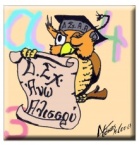 Δημοτικό Σχολείο Άνω ΑλισσούΔημοτικό Σχολείο Άνω ΑλισσούΔημοτικό Σχολείο Άνω ΑλισσούΔημοτικό Σχολείο Άνω ΑλισσούΔημοτικό Σχολείο Άνω ΑλισσούΔημοτικό Σχολείο Άνω ΑλισσούΔημοτικό Σχολείο Άνω ΑλισσούΔημοτικό Σχολείο Άνω ΑλισσούΔημοτικό Σχολείο Άνω ΑλισσούΔημοτικό Σχολείο Άνω ΑλισσούΔημοτικό Σχολείο Άνω ΑλισσούΔημοτικό Σχολείο Άνω ΑλισσούΔημοτικό Σχολείο Άνω ΑλισσούΔημοτικό Σχολείο Άνω ΑλισσούΔημοτικό Σχολείο Άνω ΑλισσούΔημοτικό Σχολείο Άνω ΑλισσούΔημοτικό Σχολείο Άνω ΑλισσούΔημοτικό Σχολείο Άνω ΑλισσούΔημοτικό Σχολείο Άνω ΑλισσούΔημοτικό Σχολείο Άνω ΑλισσούΔημοτικό Σχολείο Άνω ΑλισσούΔημοτικό Σχολείο Άνω ΑλισσούΔημοτικό Σχολείο Άνω ΑλισσούΔημοτικό Σχολείο Άνω ΑλισσούΔημοτικό Σχολείο Άνω ΑλισσούΔημοτικό Σχολείο Άνω ΑλισσούΔημοτικό Σχολείο Άνω ΑλισσούΔημοτικό Σχολείο Άνω ΑλισσούΔημοτικό Σχολείο Άνω ΑλισσούΔημοτικό Σχολείο Άνω ΑλισσούΔημοτικό Σχολείο Άνω ΑλισσούΔημοτικό Σχολείο Άνω ΑλισσούΔημοτικό Σχολείο Άνω ΑλισσούΔημοτικό Σχολείο Άνω ΑλισσούΔημοτικό Σχολείο Άνω ΑλισσούΔημοτικό Σχολείο Άνω ΑλισσούΔημοτικό Σχολείο Άνω ΑλισσούΔημοτικό Σχολείο Άνω ΑλισσούΔημοτικό Σχολείο Άνω ΑλισσούΔημοτικό Σχολείο Άνω ΑλισσούΔημοτικό Σχολείο Άνω ΑλισσούΔημοτικό Σχολείο Άνω ΑλισσούΔημοτικό Σχολείο Άνω ΑλισσούΔημοτικό Σχολείο Άνω ΑλισσούΔημοτικό Σχολείο Άνω ΑλισσούΔημοτικό Σχολείο Άνω ΑλισσούΔημοτικό Σχολείο Άνω ΑλισσούΔημοτικό Σχολείο Άνω ΑλισσούΔημοτικό Σχολείο Άνω ΑλισσούΔημοτικό Σχολείο Άνω ΑλισσούΔημοτικό Σχολείο Άνω ΑλισσούΔημοτικό Σχολείο Άνω ΑλισσούΔημοτικό Σχολείο Άνω ΑλισσούΔημοτικό Σχολείο Άνω ΑλισσούΔημοτικό Σχολείο Άνω ΑλισσούΔημοτικό Σχολείο Άνω ΑλισσούΔημοτικό Σχολείο Άνω ΑλισσούΔημοτικό Σχολείο Άνω ΑλισσούΔημοτικό Σχολείο Άνω ΑλισσούΔημοτικό Σχολείο Άνω ΑλισσούΔημοτικό Σχολείο Άνω ΑλισσούΔημοτικό Σχολείο Άνω ΑλισσούΔημοτικό Σχολείο Άνω ΑλισσούΔημοτικό Σχολείο Άνω ΑλισσούΔημοτικό Σχολείο Άνω ΑλισσούΔημοτικό Σχολείο Άνω ΑλισσούΔημοτικό Σχολείο Άνω ΑλισσούΔημοτικό Σχολείο Άνω ΑλισσούΔημοτικό Σχολείο Άνω ΑλισσούΔημοτικό Σχολείο Άνω ΑλισσούΔημοτικό Σχολείο Άνω ΑλισσούΔημοτικό Σχολείο Άνω ΑλισσούΔημοτικό Σχολείο Άνω ΑλισσούΔημοτικό Σχολείο Άνω ΑλισσούΔημοτικό Σχολείο Άνω ΑλισσούΔημοτικό Σχολείο Άνω ΑλισσούΔημοτικό Σχολείο Άνω ΑλισσούΔημοτικό Σχολείο Άνω ΑλισσούΔημοτικό Σχολείο Άνω ΑλισσούΔημοτικό Σχολείο Άνω ΑλισσούΔημοτικό Σχολείο Άνω ΑλισσούΔημοτικό Σχολείο Άνω ΑλισσούΔημοτικό Σχολείο Άνω ΑλισσούΔημοτικό Σχολείο Άνω ΑλισσούΔημοτικό Σχολείο Άνω ΑλισσούΔημοτικό Σχολείο Άνω ΑλισσούΔημοτικό Σχολείο Άνω ΑλισσούΔημοτικό Σχολείο Άνω ΑλισσούΔημοτικό Σχολείο Άνω ΑλισσούΔημοτικό Σχολείο Άνω ΑλισσούΔημοτικό Σχολείο Άνω ΑλισσούΔημοτικό Σχολείο Άνω ΑλισσούΔημοτικό Σχολείο Άνω ΑλισσούΔημοτικό Σχολείο Άνω ΑλισσούΔημοτικό Σχολείο Άνω ΑλισσούΔημοτικό Σχολείο Άνω ΑλισσούΔημοτικό Σχολείο Άνω ΑλισσούΔημοτικό Σχολείο Άνω ΑλισσούΔημοτικό Σχολείο Άνω ΑλισσούΔημοτικό Σχολείο Άνω ΑλισσούΔημοτικό Σχολείο Άνω ΑλισσούΔημοτικό Σχολείο Άνω ΑλισσούΔημοτικό Σχολείο Άνω ΑλισσούΔημοτικό Σχολείο Άνω ΑλισσούΔημοτικό Σχολείο Άνω ΑλισσούΔημοτικό Σχολείο Άνω ΑλισσούΔημοτικό Σχολείο Άνω ΑλισσούΔημοτικό Σχολείο Άνω ΑλισσούΔημοτικό Σχολείο Άνω ΑλισσούΔημοτικό Σχολείο Άνω ΑλισσούΔημοτικό Σχολείο Άνω ΑλισσούΔημοτικό Σχολείο Άνω ΑλισσούΔημοτικό Σχολείο Άνω ΑλισσούΔημοτικό Σχολείο Άνω ΑλισσούΔημοτικό Σχολείο Άνω ΑλισσούΔημοτικό Σχολείο Άνω ΑλισσούΔημοτικό Σχολείο Άνω ΑλισσούΔημοτικό Σχολείο Άνω ΑλισσούΔημοτικό Σχολείο Άνω ΑλισσούΑΙΤΗΣΗ - ΔΗΛΩΣΗ ΓΟΝΕΑ/ΚΗΔΕΜΟΝΑ ΑΙΤΗΣΗ - ΔΗΛΩΣΗ ΓΟΝΕΑ/ΚΗΔΕΜΟΝΑ ΑΙΤΗΣΗ - ΔΗΛΩΣΗ ΓΟΝΕΑ/ΚΗΔΕΜΟΝΑ ΑΙΤΗΣΗ - ΔΗΛΩΣΗ ΓΟΝΕΑ/ΚΗΔΕΜΟΝΑ ΑΙΤΗΣΗ - ΔΗΛΩΣΗ ΓΟΝΕΑ/ΚΗΔΕΜΟΝΑ ΑΙΤΗΣΗ - ΔΗΛΩΣΗ ΓΟΝΕΑ/ΚΗΔΕΜΟΝΑ ΑΙΤΗΣΗ - ΔΗΛΩΣΗ ΓΟΝΕΑ/ΚΗΔΕΜΟΝΑ ΑΙΤΗΣΗ - ΔΗΛΩΣΗ ΓΟΝΕΑ/ΚΗΔΕΜΟΝΑ ΑΙΤΗΣΗ - ΔΗΛΩΣΗ ΓΟΝΕΑ/ΚΗΔΕΜΟΝΑ ΑΙΤΗΣΗ - ΔΗΛΩΣΗ ΓΟΝΕΑ/ΚΗΔΕΜΟΝΑ ΑΙΤΗΣΗ - ΔΗΛΩΣΗ ΓΟΝΕΑ/ΚΗΔΕΜΟΝΑ ΑΙΤΗΣΗ - ΔΗΛΩΣΗ ΓΟΝΕΑ/ΚΗΔΕΜΟΝΑ ΑΙΤΗΣΗ - ΔΗΛΩΣΗ ΓΟΝΕΑ/ΚΗΔΕΜΟΝΑ ΑΙΤΗΣΗ - ΔΗΛΩΣΗ ΓΟΝΕΑ/ΚΗΔΕΜΟΝΑ            ΤΗΛΕΦΩΝΑ           ΤΗΛΕΦΩΝΑ::::Ονοματεπώνυμο πατέρα:Ονοματεπώνυμο πατέρα:Ονοματεπώνυμο πατέρα:Ονοματεπώνυμο πατέρα:Ονοματεπώνυμο πατέρα:Ονοματεπώνυμο μητέρας:Ονοματεπώνυμο μητέρας:Ονοματεπώνυμο μητέρας:Ονοματεπώνυμο μητέρας:Ονοματεπώνυμο μητέρας:Ονοματεπώνυμο μαθητή/ τριας:Ονοματεπώνυμο μαθητή/ τριας:Ονοματεπώνυμο μαθητή/ τριας:Ονοματεπώνυμο μαθητή/ τριας:Ονοματεπώνυμο μαθητή/ τριας:…………………………………………………………………τάξη………….…………………………………………………………………τάξη………….…………………………………………………………………τάξη………….…………………………………………………………………τάξη………….…………………………………………………………………τάξη………….…………………………………………………………………τάξη………….…………………………………………………………………τάξη………….…………………………………………………………………τάξη………….…………………………………………………………………τάξη………….…………………………………………………………………τάξη………….Δηλώνω ότι επιθυμώ τη συμμετοχή του/των παιδιού/παιδιών μου στο Τμήμα του Ολοήμερο για το σχολικό έτος  2023-24Όχι δεν επιθυμώ…….Ναι  επιθυμώ με αναχώρηση στις 15:00΄…………..Ναι  επιθυμώ με αναχώρηση στις 15:50΄…………..Ναι  επιθυμώ με αναχώρηση στις 17:30΄…………..                                                                                                                                                                                               …………………….. …/../2024Ο/Η ΔΗΛΩΝ / ΔΗΛΟΥΣΑΔηλώνω ότι επιθυμώ τη συμμετοχή του/των παιδιού/παιδιών μου στο Τμήμα του Ολοήμερο για το σχολικό έτος  2023-24Όχι δεν επιθυμώ…….Ναι  επιθυμώ με αναχώρηση στις 15:00΄…………..Ναι  επιθυμώ με αναχώρηση στις 15:50΄…………..Ναι  επιθυμώ με αναχώρηση στις 17:30΄…………..                                                                                                                                                                                               …………………….. …/../2024Ο/Η ΔΗΛΩΝ / ΔΗΛΟΥΣΑΔηλώνω ότι επιθυμώ τη συμμετοχή του/των παιδιού/παιδιών μου στο Τμήμα του Ολοήμερο για το σχολικό έτος  2023-24Όχι δεν επιθυμώ…….Ναι  επιθυμώ με αναχώρηση στις 15:00΄…………..Ναι  επιθυμώ με αναχώρηση στις 15:50΄…………..Ναι  επιθυμώ με αναχώρηση στις 17:30΄…………..                                                                                                                                                                                               …………………….. …/../2024Ο/Η ΔΗΛΩΝ / ΔΗΛΟΥΣΑΔηλώνω ότι επιθυμώ τη συμμετοχή του/των παιδιού/παιδιών μου στο Τμήμα του Ολοήμερο για το σχολικό έτος  2023-24Όχι δεν επιθυμώ…….Ναι  επιθυμώ με αναχώρηση στις 15:00΄…………..Ναι  επιθυμώ με αναχώρηση στις 15:50΄…………..Ναι  επιθυμώ με αναχώρηση στις 17:30΄…………..                                                                                                                                                                                               …………………….. …/../2024Ο/Η ΔΗΛΩΝ / ΔΗΛΟΥΣΑΔηλώνω ότι επιθυμώ τη συμμετοχή του/των παιδιού/παιδιών μου στο Τμήμα του Ολοήμερο για το σχολικό έτος  2023-24Όχι δεν επιθυμώ…….Ναι  επιθυμώ με αναχώρηση στις 15:00΄…………..Ναι  επιθυμώ με αναχώρηση στις 15:50΄…………..Ναι  επιθυμώ με αναχώρηση στις 17:30΄…………..                                                                                                                                                                                               …………………….. …/../2024Ο/Η ΔΗΛΩΝ / ΔΗΛΟΥΣΑΔηλώνω ότι επιθυμώ τη συμμετοχή του/των παιδιού/παιδιών μου στο Τμήμα του Ολοήμερο για το σχολικό έτος  2023-24Όχι δεν επιθυμώ…….Ναι  επιθυμώ με αναχώρηση στις 15:00΄…………..Ναι  επιθυμώ με αναχώρηση στις 15:50΄…………..Ναι  επιθυμώ με αναχώρηση στις 17:30΄…………..                                                                                                                                                                                               …………………….. …/../2024Ο/Η ΔΗΛΩΝ / ΔΗΛΟΥΣΑΔηλώνω ότι επιθυμώ τη συμμετοχή του/των παιδιού/παιδιών μου στο Τμήμα του Ολοήμερο για το σχολικό έτος  2023-24Όχι δεν επιθυμώ…….Ναι  επιθυμώ με αναχώρηση στις 15:00΄…………..Ναι  επιθυμώ με αναχώρηση στις 15:50΄…………..Ναι  επιθυμώ με αναχώρηση στις 17:30΄…………..                                                                                                                                                                                               …………………….. …/../2024Ο/Η ΔΗΛΩΝ / ΔΗΛΟΥΣΑΔηλώνω ότι επιθυμώ τη συμμετοχή του/των παιδιού/παιδιών μου στο Τμήμα του Ολοήμερο για το σχολικό έτος  2023-24Όχι δεν επιθυμώ…….Ναι  επιθυμώ με αναχώρηση στις 15:00΄…………..Ναι  επιθυμώ με αναχώρηση στις 15:50΄…………..Ναι  επιθυμώ με αναχώρηση στις 17:30΄…………..                                                                                                                                                                                               …………………….. …/../2024Ο/Η ΔΗΛΩΝ / ΔΗΛΟΥΣΑΔηλώνω ότι επιθυμώ τη συμμετοχή του/των παιδιού/παιδιών μου στο Τμήμα του Ολοήμερο για το σχολικό έτος  2023-24Όχι δεν επιθυμώ…….Ναι  επιθυμώ με αναχώρηση στις 15:00΄…………..Ναι  επιθυμώ με αναχώρηση στις 15:50΄…………..Ναι  επιθυμώ με αναχώρηση στις 17:30΄…………..                                                                                                                                                                                               …………………….. …/../2024Ο/Η ΔΗΛΩΝ / ΔΗΛΟΥΣΑΔηλώνω ότι επιθυμώ τη συμμετοχή του/των παιδιού/παιδιών μου στο Τμήμα του Ολοήμερο για το σχολικό έτος  2023-24Όχι δεν επιθυμώ…….Ναι  επιθυμώ με αναχώρηση στις 15:00΄…………..Ναι  επιθυμώ με αναχώρηση στις 15:50΄…………..Ναι  επιθυμώ με αναχώρηση στις 17:30΄…………..                                                                                                                                                                                               …………………….. …/../2024Ο/Η ΔΗΛΩΝ / ΔΗΛΟΥΣΑΔηλώνω ότι επιθυμώ τη συμμετοχή του/των παιδιού/παιδιών μου στο Τμήμα του Ολοήμερο για το σχολικό έτος  2023-24Όχι δεν επιθυμώ…….Ναι  επιθυμώ με αναχώρηση στις 15:00΄…………..Ναι  επιθυμώ με αναχώρηση στις 15:50΄…………..Ναι  επιθυμώ με αναχώρηση στις 17:30΄…………..                                                                                                                                                                                               …………………….. …/../2024Ο/Η ΔΗΛΩΝ / ΔΗΛΟΥΣΑΔηλώνω ότι επιθυμώ τη συμμετοχή του/των παιδιού/παιδιών μου στο Τμήμα του Ολοήμερο για το σχολικό έτος  2023-24Όχι δεν επιθυμώ…….Ναι  επιθυμώ με αναχώρηση στις 15:00΄…………..Ναι  επιθυμώ με αναχώρηση στις 15:50΄…………..Ναι  επιθυμώ με αναχώρηση στις 17:30΄…………..                                                                                                                                                                                               …………………….. …/../2024Ο/Η ΔΗΛΩΝ / ΔΗΛΟΥΣΑΔηλώνω ότι επιθυμώ τη συμμετοχή του/των παιδιού/παιδιών μου στο Τμήμα του Ολοήμερο για το σχολικό έτος  2023-24Όχι δεν επιθυμώ…….Ναι  επιθυμώ με αναχώρηση στις 15:00΄…………..Ναι  επιθυμώ με αναχώρηση στις 15:50΄…………..Ναι  επιθυμώ με αναχώρηση στις 17:30΄…………..                                                                                                                                                                                               …………………….. …/../2024Ο/Η ΔΗΛΩΝ / ΔΗΛΟΥΣΑΔηλώνω ότι επιθυμώ τη συμμετοχή του/των παιδιού/παιδιών μου στο Τμήμα του Ολοήμερο για το σχολικό έτος  2023-24Όχι δεν επιθυμώ…….Ναι  επιθυμώ με αναχώρηση στις 15:00΄…………..Ναι  επιθυμώ με αναχώρηση στις 15:50΄…………..Ναι  επιθυμώ με αναχώρηση στις 17:30΄…………..                                                                                                                                                                                               …………………….. …/../2024Ο/Η ΔΗΛΩΝ / ΔΗΛΟΥΣΑΔηλώνω ότι επιθυμώ τη συμμετοχή του/των παιδιού/παιδιών μου στο Τμήμα του Ολοήμερο για το σχολικό έτος  2023-24Όχι δεν επιθυμώ…….Ναι  επιθυμώ με αναχώρηση στις 15:00΄…………..Ναι  επιθυμώ με αναχώρηση στις 15:50΄…………..Ναι  επιθυμώ με αναχώρηση στις 17:30΄…………..                                                                                                                                                                                               …………………….. …/../2024Ο/Η ΔΗΛΩΝ / ΔΗΛΟΥΣΑ